InnovaciónUnidad 2: Acto innovadorSección: OLL1Tarea 2Escribe en el espacio de abajo tu respuesta a la pregunta para esta tarea. Debes escribir entre 200 y 250 palabras. Albert Einstein decía que la imaginación es más importante que el conocimiento. ¿Qué crees que quiso decir con esto?Escribe en el espacio de abajo tu respuesta a la pregunta para esta tarea. Debes escribir entre 200 y 250 palabras. ¿En qué medida piensas que tu capacidad para ser creativo se ha reducido como resultado de lo que es conveniente?Tarea 4Escribe en el espacio de abajo tu respuesta a la pregunta para esta tarea. Debes escribir entre 100 y 150 palabras. Reflexionando sobre los tipos de creatividad: exploratoria, artística, crítica o guerrera, de estos 4 tipos: ¿Cuál es el tipo que más te representa? Pon 2 o 3 ejemplos de cómo identificaste cuál es el que más te representa.  Tarea 6Escribe en el espacio de abajo tu respuesta a la pregunta para esta tarea. Debes escribir entre 200 y 250 palabras. ¿Hasta qué punto estás de acuerdo con la idea de puedes desarrollar tus habilidades creativas? ¿Por qué crees esto?Escribe en el espacio de abajo tu respuesta a la pregunta para esta tarea. Debes escribir entre 100 y 150 palabras. ¿Qué acciones te permitirán desarrollar tus habilidades creativas?Tarea 8Escribe en el espacio de abajo tu respuesta a la pregunta para esta tarea. Debes escribir entre 100 y 150 palabras. Piensa en algo que te interese, después piensa cómo vas a desarrollar ese interés. Por ejemplo, te puede interesar el equipo de la Premier League, el Manchester United. Para satisfacer tu interés puedes visitar su web, leer artículos sobre el equipo y ver los partidos. Escribe una breve descripción y enumera algunas fuentes específicas que utilizas para mantener tu interés.Tarea 9Escribe en el espacio de abajo tu respuesta a la pregunta para esta tarea. Debes escribir entre 100 y 150 palabras. ¿En qué medida estás de acuerdo o en desacuerdo con la idea del vídeo de que todos somos creadores? Explica tu respuestaTarea 10 Escribe en el espacio de abajo tu respuesta a la pregunta para esta tarea. Debes escribir entre 100 y 150 palabras. Escribe una lista de todas las cosas que se pueden hacer combinando diferentes elementos en una sola cosa. Unidad 2: Acto InnovadorSección: OLL2Tarea 2Escribe en el espacio de abajo tu respuesta a la pregunta para esta tarea. Debes escribir entre 300 y 350 palabras. De la lista de los puntos de activación, elige 3 y explica cómo han contribuido a la innovación. Identifica innovaciones específicas.Tarea 3Escribe en la tabla de abajo, el elemento de la fila superior que coincide con el elemento de la fila inferior.  Debes escribir unas 50 palabras para explicarlo. Tarea 6Escribe en el espacio de abajo tu respuesta a la pregunta para esta tarea. Debes escribir entre 200 y 250 palabras. En el video, Johnson describe el dispositivo “neonurture”, una incubadora de bajo coste  fabricada a partir de piezas recicladas de automóviles. Se compone de materiales fácilmente disponibles. Investiga un elemento cotidiano y averigua cómo se compone de piezas de otros elementos.Tarea 7Escribe en el espacio de abajo tu respuesta a la pregunta para esta tarea. Debes escribir entre 300 y 350 palabras.¿Cuál de los procesos mencionados en el vídeo has vivido? Da una breve descripción de cómo los has usado. 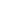 Tarea 9Escribe en el espacio de abajo tu respuesta a la pregunta para esta tarea. Debes escribir entre 100 y 150 palabras.¿Qué piensas acerca del brainstorming? ¿En qué medida estás de acuerdo o en desacuerdo con Lehrer?Escribe en el espacio de abajo tu respuesta a la pregunta para esta tarea. Debes escribir entre 200 y 250 palabras.Explica por qué se has elegido estas dos herramientas como las más eficaces para ti.Tarea 10Escribe en el espacio de abajo tu respuesta a la pregunta para esta tarea. Debes escribir entre 100 y 150 palabras.Describe brevemente el producto o servicio que fue desarrollado como resultado de la experimentación fuera del laboratorio.Unidad 2: Acto InnovadorSección: SDL 1TareaProblema 1Escribe en el espacio de abajo tu respuesta a la pregunta para esta tarea. Debes escribir entre 300 y 400 palabras.En primer lugar, identifica qué técnicas has utilizado. A continuación describe brevemente cómo fue esta actividad. ¿Qué técnica de generación de ideas crees que es mejor y por qué, y qué técnica no funciona tan bien?Problema 2Escribe en el espacio de abajo tu respuesta a la pregunta para esta tarea. Debes escribir entre 300 y 400 palabras.En primer lugar, identifica qué técnicas has utilizado. A continuación describe brevemente cómo fue esta actividad. ¿Qué técnica de generación de ideas crees que es mejor y por qué, y qué técnica no funciona tan bien?Problema 3Escribe en el espacio de abajo tu respuesta a la pregunta para esta tarea. Debes escribir entre 300 y 400 palabras.En primer lugar, identifica qué técnicas has utilizado. A continuación describe brevemente cómo fue esta actividad. ¿Qué técnica de generación de ideas crees que es mejor y por qué, y qué técnica no funciona tan bien?Unidad 2: Acto InnovadorSección: OLL 3Tarea 2 Escribe en el espacio de abajo tu respuesta a la pregunta para esta tarea. Debes escribir entre 100 y 150 palabras.Idley sugiere que la división del trabajo según el género puede haber influido en las diferentes innovaciones. ¿Qué piensas sobre esto?  Tarea 3Escribe en el espacio de abajo tu respuesta a la pregunta para esta tarea. Debes escribir entre 100 y 150 palabras.¿Puedes pensar en otros factores externos que afectan a la oportunidad y la capacidad de innovar? Escríbelos abajo y da tus razonesTarea 5Escribe en el espacio de abajo tu respuesta a la pregunta para esta tarea. Debes escribir entre 100 y 150 palabras.¿En qué medida piensas que el conocimiento y la necesidad interactúan?Tarea 6Escribe en el espacio de abajo tu respuesta a la pregunta para esta tarea. Debes escribir entre 100 y 150 palabras.En esta tarea no tienes que resolver el problema, simplemente explicar cómo podrías presentar la solución. Describe brevemente cómo se puede estructurar una solución. Por ejemplo, ¿se puede utilizar un sencillo diagrama de flujo que muestre los pasos? Explica las razones para elegir este método.Escribe en el espacio de abajo tu respuesta a la pregunta para esta tarea. Debes escribir entre 200 y 250 palabras.Busca en internet el uso de la herramienta “5 why”. Identifica un problema que hayas resuelto y utiliza la herramienta para mostrar cómo la causa del mismo podría haber sido identificada. Tarea 7Escribe en el espacio de abajo tu respuesta a la pregunta para esta tarea. Debes escribir entre 100 y 150 palabras.En el vídeo se ven 3 métodos para evaluar una solución, ¿cuál crees que sería el más eficaz y por qué?Tarea 8Escribe en el espacio de abajo tu respuesta a la pregunta para esta tarea. Debes escribir entre 200 y 250 palabras.Si has tenido una idea para solucionar un problema ¿cómo presentarías una idea para reducir la resistencia a alguna idea que no es aceptada?Unidad 2: Acto InnovadorSección: SDL 2Tarea 1Escribe en el espacio de abajo la respuesta a la pregunta para esta tarea. Copia tu árbol genealógico en el espacio. Tarea 2Escribe en el espacio de abajo la respuesta a la pregunta para esta tarea. Copia tu calendario/horario en el espacio. Elemento fila superiorElemento fila inferiorRazón